Муниципальное казенное общеобразовательное учреждение«Круглянская средняя общеобразовательная школа»Принято на заседании                                                                                                                  Утверждаю:педагогического      совета                                                                                                        И.о.директораПротокол № 6 от 29.03.2023       	                                                                             ______ Т.И.Фомичёва                 Приказ №25 от 29.03.2023 г.ПОЛОЖЕНИЕО ЗАЩИТЕ, ХРАНЕНИИ, ОБРАБОТКЕ И ПЕРЕДАЧЕ ПЕРСОНАЛЬНЫХДАННЫХ РАБОТНИКОВ  и ОБУЧАЮЩИХСЯМКОУ «Круглянская СОШ»         Настоящее Положение о защите персональных данных (далее - Положение) МКОУ «Круглянская СОШ» разработано с целью защиты информации, относящейся к личности и личной жизни работников и обучающихся, в соответствии с Конституцией Российской Федерации, Трудовым кодексом Российской Федерации, Федеральным законом от 27.07.2006 года № 149-ФЗ «Об информации, информационных технологиях и о защите информации», Федеральным законом от 27.07.2006 года № 152-ФЗ «О персональных данных», Федеральным законом от 29.12.2012 года № 273-ФЗ «Об образовании в Российской Федерации»,  Постановлением Правительства Российской Федерации от 21.03.2012 года № 211 «Об утверждении перечня мер, направленных на обеспечение выполнения обязанностей, предусмотренных Федеральным законом «О персональных данных».           Цель  Положения –  определение порядка обработки персональных данных, обеспечение защиты прав и свобод работников и обучающихся при обработке их персональных данных, а также установление ответственности должностных лиц, имеющих доступ к персональным данным работников и обучающихся, за выполнение требований норм, регулирующих обработку и защиту персональных данных.           Настоящее Положение вступает в силу со дня принятия и действует бессрочно, до замены его новым Положением.            Все работники и родители обучающиеся (законные представители) должны быть ознакомлены с настоящим Положением.            Обрабатываемые персональные данные подлежат уничтожению либо обезличиванию по достижении целей обработки или в случае утраты необходимости в достижении этих целей.1. Общие положения1.1. Субъект персональных данных - обучающийся и/или работник Образовательной организации, к которому относятся соответствующие персональные данные.1.2. Персональные данные - любая информация, относящаяся к определенному или определяемому на основании такой информации физическому лицу (субъекту персональных данных), в том числе его фамилия, имя, отчество, год, месяц, дата и место рождения, адрес, семейное, социальное, имущественное положение, образование, профессия, доходы, другая информация.1.2.1. Персональные данные работника - информация, необходимая работодателю в связи с трудовыми отношениями и касающаяся конкретного работника.1.3. Обработка персональных данных – любые действия (операции) или совокупность действия (операций), совершаемых с использованием средств автоматизации или без использования таких средств с персональными данными, включая сбор, запись, систематизацию, накопление, хранение, уточнение (обновление, изменение), использование, распространение (в том числе передачу), обезличивание, блокирование, уничтожение персональных данных.1.4. Конфиденциальность персональных данных - обязательное для соблюдения назначенного ответственного лица, получившего доступ к персональным данным субъектов персональных данных, требование не допускать их распространения без согласия субъекта персональных данных или иного законного основания.1.5. Распространение персональных данных - действия, направленные на передачу персональных данных определенному кругу лиц (передача персональных данных) или на ознакомление с персональными данными неограниченного круга лиц, в том числе обнародование персональных данных в средствах массовой информации, размещение в информационно-телекоммуникационных сетях или предоставление доступа к персональным данным каким-либо иным способом.1.6. Использование персональных данных - действия, направленные на раскрытие персональных данных неопределенному кругу лиц;- использование персональных данных - действия (операции) с персональными данными, совершаемые должностным лицом Образовательной организации в целях принятия решений или совершения иных действий, порождающих юридические последствия в отношении субъекта персональных данных либо иным образом затрагивающих их права и свободы или права и свободы других лиц;- блокирование персональных данных - временное прекращение сбора систематизации, накопления, использования, распространения персональных данных субъектов персональных данных, в том числе их передачи;- уничтожение персональных данных - действия, в результате которых невозможно восстановить содержание персональных данных в информационной системе персональных данных субъектов персональных данных или в результате которых уничтожаются материальные носители персональных данных субъектов персональных данных;- обезличивание персональных данных - действия, в результате которых становится невозможным без использования дополнительной информации определить принадлежность персональных данных конкретному субъекту персональных данных;- общедоступные персональные данные - персональные данные, доступ неограниченного круга лиц к которым предоставлен с согласия субъекта персональных данных или на которые в соответствии с федеральными законами не распространяется требование соблюдения конфиденциальности;- информация - сведения (сообщения, данные) независимо от формы их представления;- документированная информация - зафиксированная на материальном носителе путем документирования информация с реквизитами, позволяющими определить такую информацию или ее материальный носитель.1.7. Информационная система ОО - информационная система, представляющая собой совокупность персональных данных, содержащихся в базе данных, а также информационных технологий и технических средств, позволяющих осуществлять обработку таких персональных данных с использованием средств автоматизации или без использования таких средств.2. Персональные данные работников и обучающихся:2.1. К персональным данным работника, получаемым работодателем и подлежащим хранению у работодателя в порядке, предусмотренном действующим законодательством и настоящим  Положением, относятся следующие сведения, содержащиеся в личных делах работников:- паспортные данные работника;– ИНН;- копия страхового свидетельства государственного пенсионного страхования;- копия документа воинского учета (для военнообязанных и лиц, подлежащих призыву на военную службу);- копия документа об образовании, квалификации или наличии специальных знаний (при поступлении на работу, требующую специальных знаний или специальной подготовки);- анкетные данные, заполненные работником при поступлении на работу или в процессе работы (в том числе - автобиография, сведения о семейном положении работника, перемене фамилии, наличии детей и иждивенцев);- документы о возрасте малолетних детей и месте их обучения;- документы о состоянии здоровья (сведения об инвалидности, о беременности и т.п.);- иные документы, которые с учетом специфики работы и в соответствии с законодательством Российской Федерации должны быть предъявлены работником при заключении трудового договора или в период его действия (включая медицинские заключения, предъявляемые работником при прохождении обязательных предварительных и периодических медицинских осмотров);- трудовой договор;- заключение по данным психологического исследования (если такое имеется);- копии приказов о приеме, переводах, увольнении, повышении заработной платы, премировании, поощрениях и взысканиях;- личная карточка по форме Т-2;- заявления, объяснительные и служебные записки работника;- документы о прохождении работником аттестации, повышения квалификации;- иные документы, содержащие сведения о работнике, нахождение которых в личном деле работника необходимо для документального оформления трудовых правоотношений с работником (включая приговоры суда о запрете заниматься педагогической деятельностью или занимать руководящие должности).2.2. К персональным данным обучающихся (воспитанников) ОО, получаемых ОО и подлежащих хранению в ОО  в порядке, предусмотренном действующим законодательством и настоящим Положением, относятся следующие сведения, содержащиеся в информационной системе ОО:документы, удостоверяющие личность обучающегося (свидетельство о рождении или паспорт);документы о месте проживания;документы о составе семьи;паспортные данные родителей (законных представителей) обучающегося;копия страхового свидетельства государственного пенсионного страхования;документы, подтверждающие права на дополнительные гарантии и компенсации по определенным основаниям, предусмотренным законодательством (родители-инвалиды, неполная семья, ребенок-сирота и т.п.);иные документы, содержащие персональные данные (в том числе сведения, необходимые для предоставления обучающемуся (его родителям, законным представителям) гарантий и компенсаций, установленных действующим законодательством).3. Правила обработки персональных данных:3.1. Образовательная организация определяет объем, содержание обрабатываемых персональных данных  работников и обучающихся, руководствуясь Конституцией Российской Федерации, Трудовым кодексом Российской Федерации, Законом Российской Федерации «Об образовании» и иными федеральными законами.3.2. Обработка персональных данных работников осуществляется исключительно в целях обеспечения соблюдения законов и иных нормативных правовых актов, содействия работникам в трудоустройстве, обучении и продвижении по службе, а также обеспечения личной безопасности работников, сохранности имущества, контроля количества и качества выполняемой работы.Обработка персональных данных работников и обучающихся может осуществляться исключительно в целях обеспечения соблюдения законов и иных нормативных правовых актов; содействия обучающимся в обучении, трудоустройстве;  обеспечения их личной безопасности; контроля качества обучения и обеспечения сохранности имущества.3.3. Все персональные данные работник  предоставляются работником лично, за исключением случаев, предусмотренных федеральным законом. Если персональные данные работника возможно получить только у третьей стороны, то работодатель обязан заранее уведомить об этом работника и получить его письменное согласие. Работодатель должен сообщить работнику о целях, предполагаемых источниках и способах получения персональных данных, а также о характере подлежащих получению персональных данных и последствиях отказа работника дать письменное согласие на их получение.3.4. Работники и родители (законные представители) обучающегося должны быть проинформированы о целях обработки персональных данных.3.5. МКОУ «Круглянская СОШ» не имеет права получать и обрабатывать персональные данные работника, обучающегося о его политических, религиозных и иных убеждениях и частной жизни без письменного согласия работника, обучающегося, родителя (законного представителя). МКОУ «Круглянская СОШ» не имеет права получать и обрабатывать персональные данные работника, обучающегося о его членстве в общественных объединениях или его профсоюзной деятельности, за исключением случаев, предусмотренных федеральным законом.3.6. Согласие субъекта персональных данных не требуется в следующих случаях:1)     обработка персональных данных осуществляется на основании Трудового кодекса РФ, Федерального закона от 29.12.2012 г. № 273-ФЗ «Об образовании в Российской Федерации» или иного федерального закона, устанавливающего ее цель, условия получения персональных данных и круг субъектов, персональные данные которых подлежат обработке, а также определяющего полномочия МКОУ «Круглянская СОШ»;2)   обработка персональных данных осуществляется в целях исполнения трудового договора;3)  обработка персональных данных осуществляется для статистических или иных научных целей при условии обязательного обезличивания персональных данных;4)    обработка персональных данных необходима для защиты жизни, здоровья или иных жизненно важных интересов субъекта персональных данных, если получение его согласия невозможно.4. Хранение и использование персональных данных4.1. Персональные данные хранятся на бумажных и электронных носителях, в специально предназначенных для этого помещениях.4.2. В процессе хранения персональных данных должны обеспечиваться:- требования нормативных документов, устанавливающих правила хранения конфиденциальных сведений;- сохранность имеющихся данных, ограничение доступа к ним, в соответствии с законодательством Российской Федерации и настоящим Положением;- контроль за достоверностью и полнотой персональных данных, их регулярное обновление и внесение по мере необходимости соответствующих изменений.4.3. Доступ к персональным данным работников МКОУ «Круглянская СОШ» имеют:- директор;- заместители директора;- ответственный за работу сайта школы;- руководитель структурных подразделений по направлению деятельности (доступ к персональным данным только работников своего подразделения).4.4. Помимо лиц, указанных в п. 3.3. настоящего Положения, право доступа к персональным данным имеют только лица, уполномоченные действующим законодательством.4.5.  Лица, имеющие доступ к персональным данным обязаны использовать персональные данные лишь в целях, для которых они были предоставлены.4.6. Ответственными за организацию и осуществление хранения персональных данных работников и обучающихся  МКОУ «Круглянская СОШ»  является ответственный за работу сайта школы.4.7.  Персональные данные работников отражаются в личной карточке работника (Т-2), которая заполняется после издания приказа о его приеме на работу.4.8. Персональные данные работников и обучающихся могут содержаться в информационной системе, на бумажных носителях и в электронном виде.5. Передача персональных данных5.1. При передаче персональных данных другим юридическим и физическим лицам, МКОУ «Круглянская СОШ»  должно соблюдать следующие требования:5.1.1. Персональные данные работника (обучающегося) не могут быть сообщены третьей стороне без письменного согласия работника, родителя (законного представителя) обучающегося, родителей (законных представителей) несовершеннолетнего обучающегося (воспитанника), за исключением случаев, когда это необходимо для предупреждения угрозы жизни и здоровью работника (обучающегося), а также в случаях, установленных федеральным законом.5.1.2. Лица, получающие персональные данные работника (обучающегося) должны предупреждаться о том, что эти данные могут быть использованы лишь в целях, для которых они сообщены. МКОУ «Круглянская СОШ»  должна требовать от этих лиц подтверждения того, что это правило соблюдено. Лица, получающие персональные данные обязаны соблюдать режим конфиденциальности. Данное положение не распространяется на обмен персональными данными в порядке, установленном федеральными законами.5.2.  Передача персональных данных работника (обучающегося) его представителям может быть осуществлена в установленном действующим законодательством порядке только в том объеме, который необходим для выполнения указанными представителями их функций.6. Обязанности работодателя по защите персональных данных работника:6.1. Работодатель обязан за свой счет обеспечить защиту персональных данных Работника от неправомерного их использования или утраты в порядке, установленном законодательством РФ.6.2. Работодатель обязан принимать меры, необходимые и достаточные для обеспечения выполнения обязанностей, предусмотренных федеральными законами в области защиты персональных данных и иными нормативными правовыми актами:– назначать сотрудника, ответственного за организацию обработки персональных данных;– издавать документы, определяющие политику МКОУ «Круглянская СОШ» в отношении обработки персональных данных, локальные акты по вопросам обработки и защиты персональных данных;– применять правовые, организационные и технические меры по обеспечению безопасности персональных данных;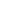 – при сборе персональных данных Работника-гражданина РФ обеспечивать запись, систематизацию, накопление, хранение, уточнение (обновление, изменение), извлечение персональных данных Работника с использованием баз данных, находящихся на территории РФ;– осуществлять внутренний контроль и (или) аудит соответствия обработки персональных данных федеральным законам в области защиты персональных данных и иным нормативным правовым актам, требованиям к защите персональных данных, политике оператора в отношении обработки персональных данных, локальным актам оператора;– оценивать вред, который может быть причинен субъектам персональных данных в случае нарушения законодательства в области защиты персональных данных, соотношение указанного вреда и принимаемых оператором мер, направленных на обеспечение выполнения обязанностей, предусмотренных законом;– знакомить работников, непосредственно осуществляющих обработку персональных данных, с положениями законодательства в области защиты персональных данных, в том числе с документами, определяющими политику оператора в отношении обработки персональных данных, локальными актами по вопросам обработки персональных данных, и (или) обучать указанных работников.6.3. Работодатель обязан ознакомить Работника и его представителей с настоящим Положением и их правами в области защиты персональных данных под роспись.6.4 . Работодатель обязан обеспечить Работнику свободный бесплатный доступ к его персональным данным, включая право на получение копий любой записи, содержащей его персональные данные, за исключением случаев, предусмотренных законом.6.5. Работодатель обязан по требованию Работника предоставить ему полную информацию о его персональных данных и обработке этих данных.7. Права работников, обучающихся, родителей (законных представителей) малолетнего несовершеннолетнего обучающегося) на обеспечение защиты персональных данных: 7.1. В целях обеспечения защиты персональных данных, хранящихся в образовательном учреждении, работники и обучающиеся (родители (законные представители) малолетнего несовершеннолетнего обучающегося) МКОУ «Круглянская СОШ»,  имеют право:7.1.1. Получать полную информацию о своих персональных данных и их обработке.7.1.2. Свободного бесплатного доступа к своим персональным данным, включая право на получение копии любой записи, содержащей персональные данные работника, за исключением случаев, предусмотренных федеральными законами. Получение указанной информации о своих персональных данных возможно при личном обращении работника, обучающегося (для малолетнего несовершеннолетнего – его родителей, законных представителей) – к лицу, ответственному за организацию и осуществление хранения персональных данных работников.7.1.3. Требовать об исключении или исправлении неверных или неполных персональных данных, а также данных, обработанных с нарушением требований действующего законодательства. Указанное требование должно быть оформлено письменным заявлением работника на имя руководителя МКОУ «Круглянская СОШ». Персональные данные оценочного характера работник, обучающийся (родитель, законный представитель несовершеннолетнего обучающегося) имеет право дополнить заявлением, выражающим его собственную точку зрения.7.1.4. Требовать об извещении МКОУ «Круглянская СОШ» всех лиц, которым ранее были сообщены неверные или неполные персональные данные работника, обучающегося (воспитанника) обо всех произведенных в них исключениях, исправлениях или дополнениях.8. Обязанности субъекта персональных данных по обеспечению достоверности его персональных данных:8.1. В целях обеспечения достоверности персональных данных работники обязаны:8.1.1. При приеме на работу в МКОУ «Круглянская СОШ» представлять уполномоченным работникам МКОУ «Круглянская СОШ» достоверные сведения о себе в порядке и объеме, предусмотренном законодательством Российской Федерации.8.1.2. В случае изменения персональных данных работника: фамилия, имя, отчество, адрес места жительства, паспортные данные, сведения об образовании, состоянии здоровья (вследствие выявления в соответствии с медицинским заключением противопоказаний для выполнения работником его должностных, трудовых обязанностей и т.п.), сообщать об этом в течение 5 рабочих дней с даты их изменений.8.1.3. В случае прохождения курсов, получения наград, благодарностей, прохождения аттестации и т.д., сообщать об этом в течение 5 рабочих дней с  даты  получения подтверждающего документа.9. Ответственность за нарушение настоящего положения:9.1. За нарушение порядка обработки (сбора, хранения, использования, распространения и защиты) персональных данных должностное лицо несет административную ответственность в соответствии с действующим законодательством.9.2.  За нарушение правил хранения и использования персональных данных, повлекшее за собой материальный ущерб работодателю, работник несет материальную ответственность в соответствии с действующим трудовым законодательством.9.3.  Материальный ущерб, нанесенный субъекту персональных данных за счет ненадлежащего хранения и использования персональных данных, подлежит возмещению в порядке, установленном действующим законодательством.9.4. Все, что не урегулировано настоящим Положением, определяется действующим законодательством Российской Федерации.СОГЛАСИЕНА ОБРАБОТКУ ПЕРСОНАЛЬНЫХ ДАННЫХработникаЯ, _________________________________________________________________________________,(Ф.И.О.)Проживающий по адресу:______________________________________________________________Паспорт №________________, выданный____________________________________________ ____________________________________________________________________________________(кем и когда)настоящим даю свое согласие на обработку в (наименование и юридический адрес оператора) моих персональных данных, к которым относятся:        паспортные данные;        данные страхового Свидетельства государственного пенсионного страхования;        данные документа воинского учета[1];        документы об образовании, профессиональной переподготовке, повышении квалификации, стажировки, присвоении ученой степени, ученого звания (если таковые имеются);        анкетные данные, предоставленные мною при поступлении на работу или в процессе работы (в том числе - автобиография, сведения о семейном положении работника, перемене фамилии, наличии детей и иждивенцев);        данные иных документов, которые с учетом специфики работы и в соответствии с законодательством Российской Федерации должны быть предъявлены мною при заключении трудового договора или в период его действия[2];        данные трудового договора и соглашений к нему;        данные кадровых приказов о моем приеме, переводах, увольнении;        данные личной карточки по формам Т-2 и Т-1;        данные документов о прохождении мной аттестации, собеседования, повышения квалификации, результатов оценки и обучения;        фотография;        иные сведения обо мне, которые необходимо (оператору) для корректного документального оформления правоотношений между мною и (оператором).Я даю согласие на использование моих персональных данных в целях:        корректного документального оформления трудовых правоотношений между мною и (оператор);        обеспечения выполнения мною должностных обязанностей (трудовой функции);        предоставления информации в государственные органы Российской Федерации в порядке, предусмотренным действующим законодательством;        предоставления информации в медицинские учреждения, страховые компании;        обеспечения предоставления мне социального пакета.Настоящее согласие предоставляется на осуществление любых действий в отношении моих персональных данных, которые необходимы или желаемы для достижения указанных выше целей, включая (без ограничения) сбор, систематизацию, накопление, хранение, уточнение (обновление, изменение), использование, распространение (в том числе передачу третьим лицам – .), обезличивание, блокирование, трансграничную передачу персональных данных, а также осуществление любых иных действий с моими персональными данными, предусмотренных действующим законодательством Российской Федерации.(Оператор) гарантирует, что обработка моих личных данных осуществляется в соответствии с действующим законодательством РФ и «Положением о защите персональных данных работников (оператора), с которым я ознакомлен (а) при трудоустройстве в (оператор).Данное Согласие действует с момента заключения мною Трудового договора с (оператором) и до истечения сроков, установленных действующим законодательством Российской Федерации.Я подтверждаю, что, давая такое Согласие, я действую своей волей и в своих интересах.Дата:_______________ Подпись______________ /__________________________/[1] Только для военнообязанных и лиц, подлежащих призыву на военную службу.[2] Например, медицинские заключения, при прохождении обязательных предварительных и периодических медицинских осмотров и т.д.И.о. директора  МКОУ «Круглянская СОШ»   ______________________________________                                                                                       от ___________________________________                                                                                             __________________________________                                                                                                             (ФИО законного представителя обучающегося),                 проживающего по адресу: ____________________________________________________________________________________________Заявление о согласии родителя (законного представителя)на обработку персональных данных обучающегося.В соответствии с ФЗ РФ от 27.07.2006 г. № 152-ФЗ (в ред. Федерального закона от 23.07.2013 N 205-ФЗ) «О персональных данных»я, _______________________________________________________________________________, даю свое согласие на обработку моих персональных данных и персональных данных моего ребенка: на сбор, систематизацию, накопление, хранение, уточнение (обновление, изменение), использование, распространение (передачу), обезличивание, блокировку и уничтожение персональных данных:- фамилия, имя, отчество;- год, месяц, дата и место рождения;- адрес проживания (регистрации);- дата прибытия (выбытия) в образовательное учреждение;- серия, номер основного документа, удостоверяющего личность;- пол;- статус семьи;- количество правонарушений, постановка на внутришкольный учёт, учёт в ПДН;- выплаты на питание, охват школьным питанием, компенсационные выплаты на питание;- форма обучения, вид обучения, продолжение обучения после получения основного общего образования;- посещаемость занятий, оценки по предметам, расписание занятий, выбор предметов для сдачи ЕГЭ, государственной (итоговой) аттестации в 9 классе;- информация о портфолио обучающегося;обучающегося ______________ класса ________________________________________________________ (ФИО обучающегося)_______________________________________________________________________________________оператору МКОУ «Круглянская СОШ» для заполнения базы данных автоматизированной информационной системы управления качеством образования Курганской  области в целях повышения эффективности управления образовательными процессами, проведения мониторинговых исследований в сфере образования, формирования статистических и аналитических отчётов по вопросам качества образования.Я выражаю согласие и разрешаю обрабатывать персональные данные ______________________________________________________________________________________________________________(ФИО обучающегося)с помощью автоматизированной информационной системы управления качеством образования Курганской   области, а также иных программных средств, разработанных и действующих по поручению Министерства образования и науки Российской Федерации или министерства образования Курганской области.Передача и обработка персональных данных разрешается на срок обучения _____________________                                                                                                                                       (ФИО обучающегося)в данном общеобразовательном учреждении.Согласие на обработку персональных данных может быть отозвано мною путём направления Оператору письменного отзыва. Согласен, что Оператор обязан прекратить обработку персональных данных и уничтожить персональные данные в течение 10 (десяти) рабочих дней с момента получения указанного отзыва.Подтверждаю, что права и обязанности в области защиты персональных данных мне разъяснены.«____» ________________ 20___ г.                         ________________